ДИНАСТИЯ КОРОЛЕВЫ ВИКТОРИИДОЧЕРИ ЕЛЕНА, ЛУИЗА, БЕАТРИСА  - 7-я, 8-я, 9-я ВЕТВИ В ЛИНИИ НАСЛЕДОВАНИИВиктория 1819 - 1901Дети Королевы Виктории:Принцесса Елена 1846-1923         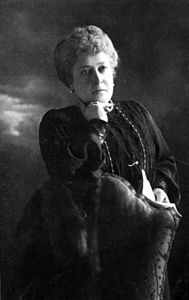  4 сына (1 мертворождённый), 2 дочери     ХМОРГАН БРАК Супруг: с 1866 году Кристиан Шлезвиг-Гольштейнский (1831–1917); 7.1 Кристиан Виктор Альберт                            Эрнест Луис Энтони 1867 —  1900                   Хпогиб во время англо-бурской войны. Детей нет7.2 Альберт Джон Чарльз Фредерик                  Артур Георг (1869 — 1931) —                           Химел незаконнорожденных детей.7.3 Виктория Луиза София Августа                   Амелия Елена, «Елена Виктория»                    Хзамужем не была. Детей нет.7.4 Франческа Жозефина Луиза                          Августа Мария Кристина Елена, «Мария Луиза» (1872 — 1956)                           Хв 1891 году вышла замуж за принца Альберта Ангальтского  брак расторгнут в 1900 году,  Детей нет7.5 Фредерик Кристиан Август Леопольд Эдвард «Гарольд» (1876 — 1876)     7.6 мертворожденый мальчик 07.05.1877             Хумер в младенчестве. 8. Принцесса Луиза  позже герцогиня Аргайльская   1848-1939 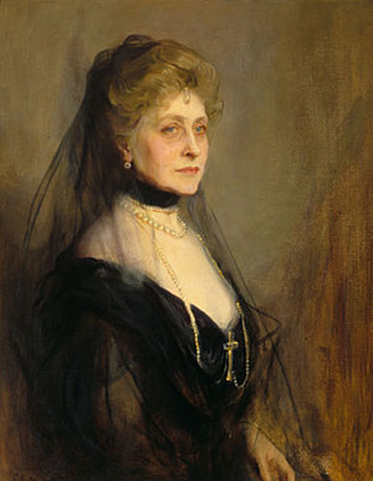 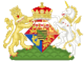 ДЕТЕЙ НЕТХСупруг с 1871 года Джон Кэмпбелл Лорн (1845–1914), маркиз Лорн, позже  9-й герцог Аргайл; 9. Принцесса Беатриса,  принцесса Баттенберг 1857- 1944    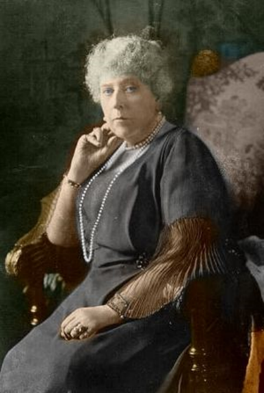 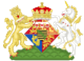 4 детей, 7 внуков   ХМОРГАН БРАК Супруг: Генрих Баттенберг (1858–1896); Александр (1886—1960)      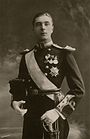 ХМорг. Брак Женился в 1917 году на Ирэн Денисон (4 июля 1890 года – 16 июля 1956 года); Дочь — леди Айрис Маунтбэттен (1920–1982).9.2 Виктория Евгения (1887—1969)                     королева Испании   КАТОЛ 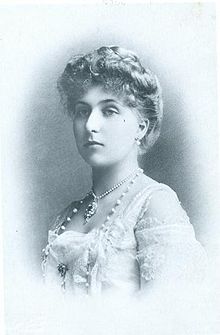 Три дочери (одна мертворожденная)четыре сына (в т.ч. дон Хуан, граф   Барселонский, 1913–1993, отец короля Хуана Карлоса I).ХКАТОЛ БРАК Вышла замуж в 1906 году за короля Испании Альфонсо XIII (1886 года – 1941 года);  КАТОЛИК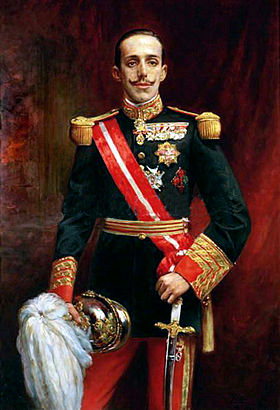 Отец: Альфонс XII, Мать: Мария Кристина Австрийская9.3 Леопольд                                                            ХСтрадал гемофилией; умер холостым и бездетным во время операции на колене.9.4 Мориц (1891—1914)                                         Х Умер от ран, полученных в боях Первой мировой войны. Детей нет